Каникулярные групповые программы для детей
Ирландия 2020
Irish College of English - ICE IRELAND
https://www.iceireland.com/ 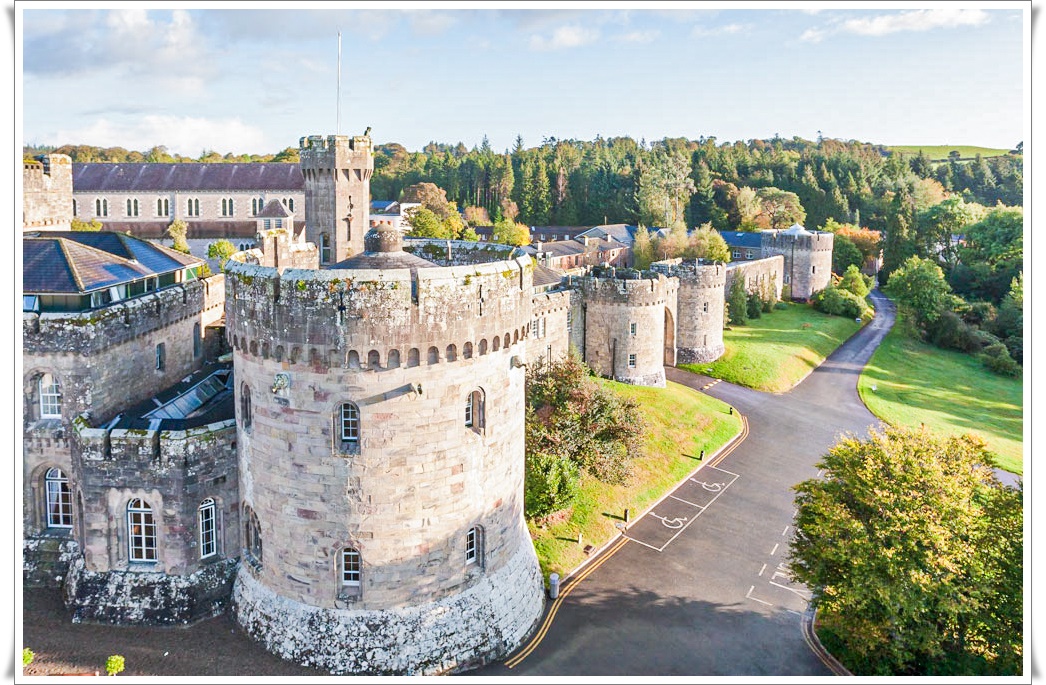 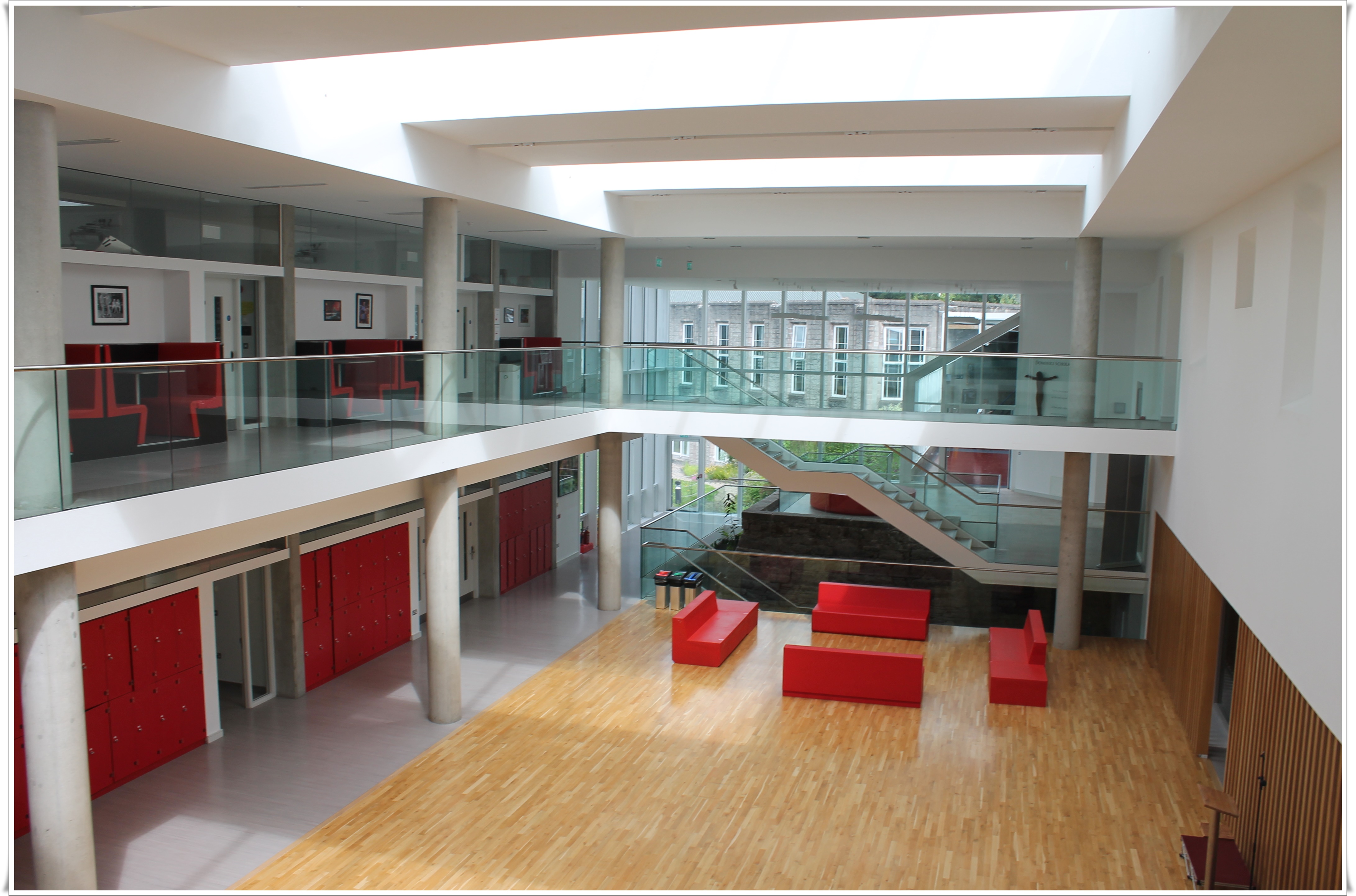 Язык: Английский
Расположение:  Лимерик
Возраст студентов: 11-17 лет
Проживание: Резиденция, MLTPL, общие удобства,  FB
Тип программ: английский+ отдых 
Периоды: 05.07-19.07.2020Краткая история и описание: 
Irish College of English является школой английского языка в Ирландии, которая предлагает свои образовательные услуги для студентов со всего мира с 1992 года. В летний период школа проводит языковые лагеря для детей и подростков. Школа аккредитована ACELS, English in Ireland, Education in Ireland. Летние лагеря с проживанием в резиденции проходят на базе самых престижных школ-пансионов Ирландии: Glenstal Abbey (Лимерик) и Clongowes Wood college (графство Килдэр, неподалеку от Дублина). Glenstal Abbey – одна из самых известных бординговых школ для мальчиков в Ирландии, которая находится в городе Лимерик, в двух часах езды от аэропорта Дублина. Историческое здание вмещает не только школу-пансион, но и действующее аббатство. На территории языкового центра есть маленькая ферма, библиотека и зимний сад. Студенты школы живут в историческом здании, в котором недавно был проведен ремонт. Программа обучения: Английский + отдых – 20 уроков английского языка в неделю. В группах максимум 15 человек.
Занятия проводятся с 8.45 до 13.00.Проживание и питание: 
Студентам предлагается проживание в резиденции, в многоместных комнатах (от двух до восьми человек) с общими удобствами, на базе полного пансиона. Культурно-развлекательная программа: 
Во время обучения студентам предлагается 3 экскурсии на полдня в неделю и 1 экскурсия на полный день. Примерное расписание на неделю: Стоимость программы на человека, EUR:День неделиУтроДеньВечерПонедельникУроки английского языкаНастольные игрыМероприятие на кампусе на выборВторникУроки английского языкаЭкскурсия на полдняQuiz NightСредаУроки английского языкаПлаванье и водные виды спортаМероприятие на кампусе на выборЧетвергУроки английского языкаЭкскурсия на полдняВечер просмотра фильмовПятницаУроки английского языкаСпортивные мероприятия на кампусеМероприятие на кампусеСубботаЭкскурсия на полный деньЭкскурсия на полный деньШоу талантовВоскресеньеМероприятия на кампусеМероприятия на кампусеДискотекаГородЦентрТип программыКоличество уроковТип размещенияВозрастДатыПериоды10+1ЛимерикGlenstal AbbeyАнглийский + отдых20 уроков/нед.Резиденция, MLTPL, shared, FB11-17 лет05.07-19.07.202014 ночей2260В стоимость входит:Дополнительно оплачивается: - сопровождение русскоязычного сопровождающего на все время пребывания группы- курс английского – 20 уроков в неделю в интернациональных классах
- проживание в резиденции в многоместных комнатах с общими удобствами на базе полного пансиона- учебные материалы- стандартная программа культурно-развлекательных мероприятий- распределительный тест на уровень языка - сертификат об окончании обучения- медицинская страховка- трансфер а/п-школа-а/п- услуги компании- авиаперелет – от 435 EURSU2590 G 05JUL 6 SVODUB HL11      D  1935 2200   SU2591 G 19JUL 6 DUBSVO HL11      1  2255 0455+1- консульский сбор – 90 EUR - курьерская доставка документов (при необходимости)